Supply List 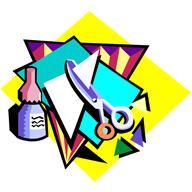 5th grade 2018-2019This will be kept in your child’s backpack.  Sharpened pencils (2 packs of 24) Pencil SharpenerErasersGlue sticks - 2 packs 1 pack of 12 colored pencils 1 pack of 24 crayons 1 pair of scissors1 soft pencil pouch 1 Pair Earbuds4 folders (red, blue, green, yellow) 2 RED Composition Notebooks 2 BLUE Composition Notebooks1 YELLOW Composition Notebook1 GREEN Composition Notebook This will be turned into the homeroom teacher:1 pack - thin Expo dry erase markers1 pack - thick Expo dry erase markers 2 rolls of paper towels2 boxes of Kleenex2 reams of WHITE computer paper1 ream of COLORED computer paper1 package Lysol or Clorox Wipes BOYS – ziploc gallon size plastic bagsGIRLS – ziploc sandwich bags 1 bottle of hand sanitizerAll items may need to be replenished during the year. Supply List 5th grade 2018-2019This will be kept in your child’s backpack.Sharpened pencils (2 packs of 24) Pencil SharpenerErasersGlue sticks - 2 packs 1 pack of 12 colored pencils 1 pack of 24 crayons 1 pair of scissors1 soft pencil pouch 1 Pair Earbuds4 folders (red, blue, green, yellow) 2 RED Composition Notebooks 2 BLUE Composition Notebooks1 YELLOW Composition Notebook1 GREEN Composition Notebook This will be turned into the homeroom teacher:1 pack - thin Expo dry erase markers1 pack - thick Expo dry erase markers 2 rolls of paper towels2 boxes of Kleenex2 reams of WHITE computer paper1 ream of COLORED computer paper1 package Lysol or Clorox Wipes BOYS – ziploc gallon size plastic bagsGIRLS – ziploc sandwich bags 1 bottle of hand sanitizerAll items may need to be replenished during the year.